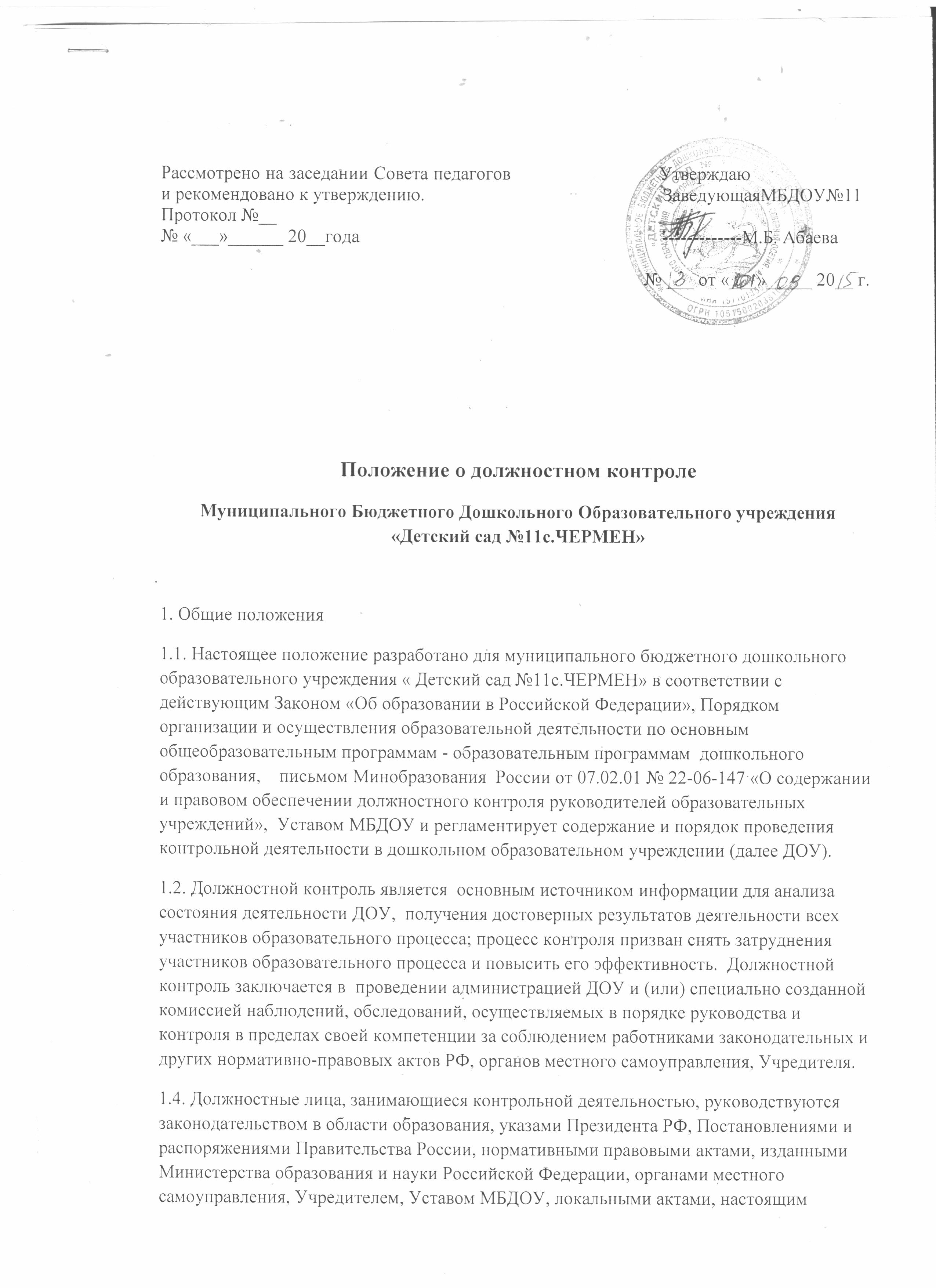 Положением, приказами о проведении контроля, Порядком  организации и осуществления образовательной деятельности по основным общеобразовательным программам - образовательным программам  дошкольного образования,  должностными инструкциями.1.5. Целью  контрольной деятельности ДОУ является:— совершенствование деятельности ДОУ;—повышение профессионального мастерства и квалификации педагогических работников ДОУ;— улучшение качества образования воспитанников.1.6. Срок данного Положения не ограничен. Данное Положение действует до принятия нового.2. Основные задачи должностного контроля :2.1. Основными задачами должностного контроля в ДОУ являются:—  контроль исполнения нормативно-правовых актов, регламентирующих деятельность ДОУ;— выявление случаев нарушений и неисполнения нормативно-правовых актов, регламентирующих деятельность ДОУ, принятие мер по их пресечению;—   анализ причин, лежащих в основе нарушений, принятие мер по их предупреждению;—   защита прав и свобод участников образовательного процесса;—   анализ и оценка эффективности результатов деятельности работников;— изучение результатов деятельности сотрудников, выявление положительных и отрицательных тенденций в организации образовательного процесса и разработка на этой основе предложений по изучению, обобщению и распространению педагогического опыта и устранению негативных тенденций;— совершенствование качества воспитания и образования воспитанников ДОУ с одновременным повышением ответственности должностных лиц за конечный результат;— контроль реализации образовательных программ, соблюдения Устава и иных локальных актов;—    анализ результатов исполнения приказов по ДОУ;— оказание методической помощи педагогическим работникам в процессе контроля.3. Организационные виды, формы и методы должностного контроля :        3.1. Контрольная деятельность может осуществляться в виде плановых,  оперативных проверок и текущего контроля.        3.1.1. Контрольная деятельность в виде плановых проверок проходит в соответствии с утвержденным планом-графиком, который обеспечивает периодичность и исключает нерациональное дублирование в организации проверок и доводится до членов педагогического коллектива в начале учебного года.        3.2. По совокупности вопросов, подлежащих проверке, плановый контроль проводится в виде тематических (одно направление деятельности) или оперативных проверок (два и более направлений).       3.2.1. Тематический контроль проводится по отдельным проблемам деятельности ДОУ.Тематический контроль направлен не только на изучение фактического состояния дел по конкретному вопросу, но и на внедрение новых образовательных  и здоровьесберегающих технологий, форм и методов работы, опыта работников ДОУ. Темы контроля определяются в соответствии с годовым планом работы ДОУ.В ходе тематического контроля  проводятся тематические исследования, анализируется практическая деятельность педагогических работников  (через посещение занятий, воспитательные  мероприятия с детьми, родителями, организация и проведение режимных моментов, проверку документации).       3.2.2. Одной из форм тематического контроля является персональный контроль. В  ходе персонального контроля проверяющий  изучает:—   уровень знаний работника в области его компетенции, его профессиональное мастерство;—   уровень исполнения работником его должностных обязанностей; — уровень овладения педагогом новыми образовательными технологиями, наиболее эффективными формами, методами и приемами обучения;— результаты деятельности работника ДОУ и пути их достижения.        3.2.3. Методами должностного контроля могут быть:·       анализ документации,·       обследование,·       наблюдение,·       анкетирование,·       иные правомерные методы, способствующие достижению цели контроля.       3.2.4. Текущий (оперативный)  контроль направлен на изучение вопросов, требующих постоянного контроля,  контроля не реже  одного раза в квартал,  контроля не реже одного раза в месяц. 4. Организация должностного контроля :          4.1. Должностной контроль в ДОУ осуществляется заведующий дошкольным образовательным учреждением , а также приказом руководителя образовательного учреждения  согласно,  утвержденного плана контроля.         4.2. Контрольная деятельность является составной частью годового плана работы ДОУ.         4.3. Заведующий издает приказ о сроках и теме предстоящего контроля, устанавливает срок предоставления итоговых материалов, назначает ответственного, доводит до сведения проверяемых и проверяющих план-задание предстоящего контроля.         4.4. План-задание предстоящего контроля составляется заведующий.  План-задание определяет вопросы конкретной проверки, которые должны обеспечить достоверность и сравнимость результатов контроля для подготовки итогового документа.         4.5. Периодичность и виды контрольной деятельности определяются необходимостью получения объективной информации о реальном состоянии дел и результатах деятельности работников ДОУ. Нормирование и тематика проверок находятся в исключительной компетенции заведующего.         4.6. Основания для должностного контроля:—   годовой план-график контроля;— задание руководства органа управления образованием (проверка состояния дел для подготовки управленческих решений, которое должно быть документально оформлено);— обращение физических и юридических лиц по поводу нарушений в области воспитания и образования (оперативный контроль).       4.7. Работник должен быть предупрежден о проведении плановой проверки заранее.       4.8. При проведении оперативных (экстренных) проверок педагогические и другие работники могут не предупреждаться заранее.Экстренным случаем считается письменная жалоба родителей (законных представителей) на нарушение прав воспитанника, законодательства об образовании, а также случаи грубого нарушения законодательства РФ, трудовой дисциплины работниками ДОУ.       4.9. Результаты тематического контроля оформляются в виде  справки о результатах контроля. Итоговый материал должен содержать констатацию фактов, выводы и при необходимости предложения.       4.10.  Текущий контроль фиксируется в виде констатации фактов  в картах контроля (анализа, наблюдения). По результатам текущего контроля в картах оформляются  выводы и рекомендации.       4.11. Информация о результатах должностного контроля  доводится до работников ДОУ.       4.12. Проверяющие и проверяемые после ознакомления с результатами контрольной деятельности должны поставить подписи  под итоговыми документами. При этом проверяемые имеют право сделать запись о несогласии с результатами контроля в целом или по отдельным фактам и выводам. Если нет возможности получить подпись проверяемого, запись об этом делает председатель комиссии, осуществляющий проверку, или заведующий.      4.13. По итогам контроля, в зависимости от его формы, целей, задач, а также с учетом реального положения дел:— проводятся заседания Совета педагогов, производственные  собрания, рабочие совещания с работниками ДОУ;— результаты контроля могут учитываться при аттестации педагогических работников, но не являются основанием для заключения аттестационной комиссии.      4.14. Заведующий по результатам контроля принимает следующие решения:— об издании соответствующего приказа;— о повторном контроле с привлечением определенных специалистов (экспертов);— о привлечении к дисциплинарной ответственности должностных лиц, педагогических и других работников;— о поощрении работников и др.      4.15. О результатах проверки сведений, изложенных в обращениях родителей, а также в обращении и запросах других граждан и организаций, сообщается им в установленном порядке и в установленные сроки.5. Примерный перечень вопросов, подлежащих должностному контролю  5.1.  Заведующий ДОУ и (или) по его ,  вправе осуществлять должностной контроль результатов деятельности работников по вопросам:- осуществления государственной политики в области образования;- использования финансовых и материальных средств, в соответствии с нормативами и по назначению;- использования методического обеспечения в образовательном процессе;- реализации утвержденной  образовательной  программы и учебного плана ДОУ;- соблюдения календарных планов;- соблюдения Устава, правил внутреннего трудового распорядка и иных локальных актов образовательного учреждения;- другим вопросам в рамках компетенции проверяющих лиц.6. Права участников должностного контроля       6.1. При осуществлении контрольной деятельности проверяющий имеет право:— изучать практическую деятельность педагогических работников через посещение и анализ занятий, других мероприятий с детьми, наблюдение режимных моментов;— проводить мониторинг образовательного процесса с последующим анализом полученной информации;— делать выводы и принимать управленческие решения.        6.2. Проверяемый работник ДОУ имеет право:— знать сроки контроля и критерии оценки его деятельности;— знать цель, содержание, виды, формы и методы контроля;— своевременно знакомиться с выводами и рекомендациями проверяющих.7. Ответственность :    Члены комиссии, занимающейся контрольной деятельностью в ДОУ несут ответственность:-   за достоверность излагаемых фактов, представляемых в справках по итогам контроля;-   за тактичное отношение к проверяемому работнику во время проведения контрольных мероприятий;-   за качественную подготовку к проведению проверки деятельности работника;-    за ознакомление работника с итогами проверки до вынесения результатов на широкое обсуждение;-    за обоснованность выводов по итогам проверки. 8. Делопроизводство:          8.1.  Аналитические материалы по результатам контроля должны содержать в себе следующие разделы:— вид контроля;— форма контроля;    — тема проверки;— цель проверки;        — сроки проверки;   — выводы;— предложения и рекомендации8.2. По результатам контроля заведующий издает приказ, в котором указываются:— вид контроля;— тема проверки;        — цель проверки;        — сроки проверки;— результаты проверки;     — решение по результатам проверки;— назначаются ответственные лица по исполнению решения;— указываются сроки устранения недостатков;8.3. По результатам контроля проводится собеседование с проверяемым, при необходимости — готовится сообщение о состоянии дел на административном совещании при заведующим  ДОУ на педсовете. 